Szorzótábla gyakorlása: Észrevettem, hogy sokaknál még mindig gondot okoz a szorzótabla elsajatitása. Ehhez szeretnék egy kis segitséget nyújtani pár játékos ötlettel.1. Az benne a jó, hogy  egyedül is ellenőrizhetitek magatokat, hogy mennyire tudjátok már a szorzótáblát, és nyomtatás nélkül is könnyen elkészíthető. (Bár kinyomtatva mutatósabb, akinek nincs nyomtatója, egy körlapból is könnyedén elkészítheti, egy vonalzó segítségével.)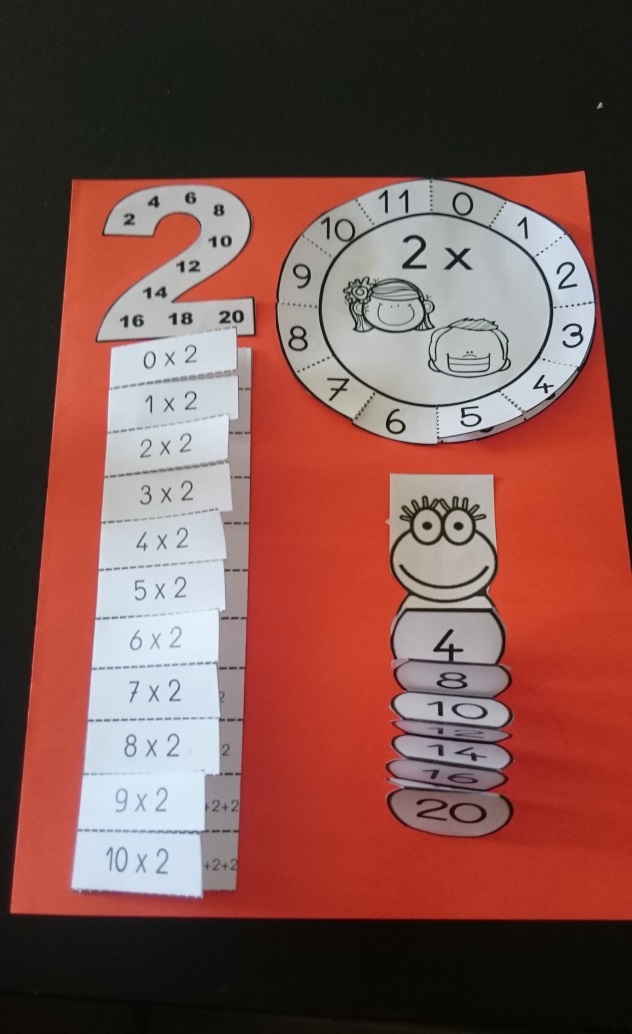 Ha tetszik az  ötlet, készítsétek el Ti is, és kezdődhet a gyakorlás!Jó játékot, jó tanulást! 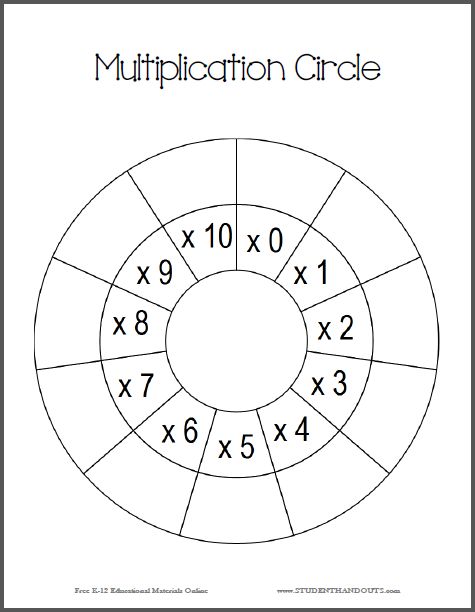 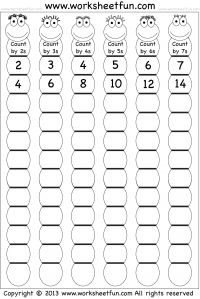 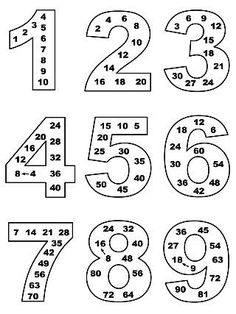 2. A játék lényege, hogy a kivágott minion képrészleteit a hozzá tartozó szorzásra kell ráragasztani. A kép részleteit nektek kell szétvágni, előkészíteni. 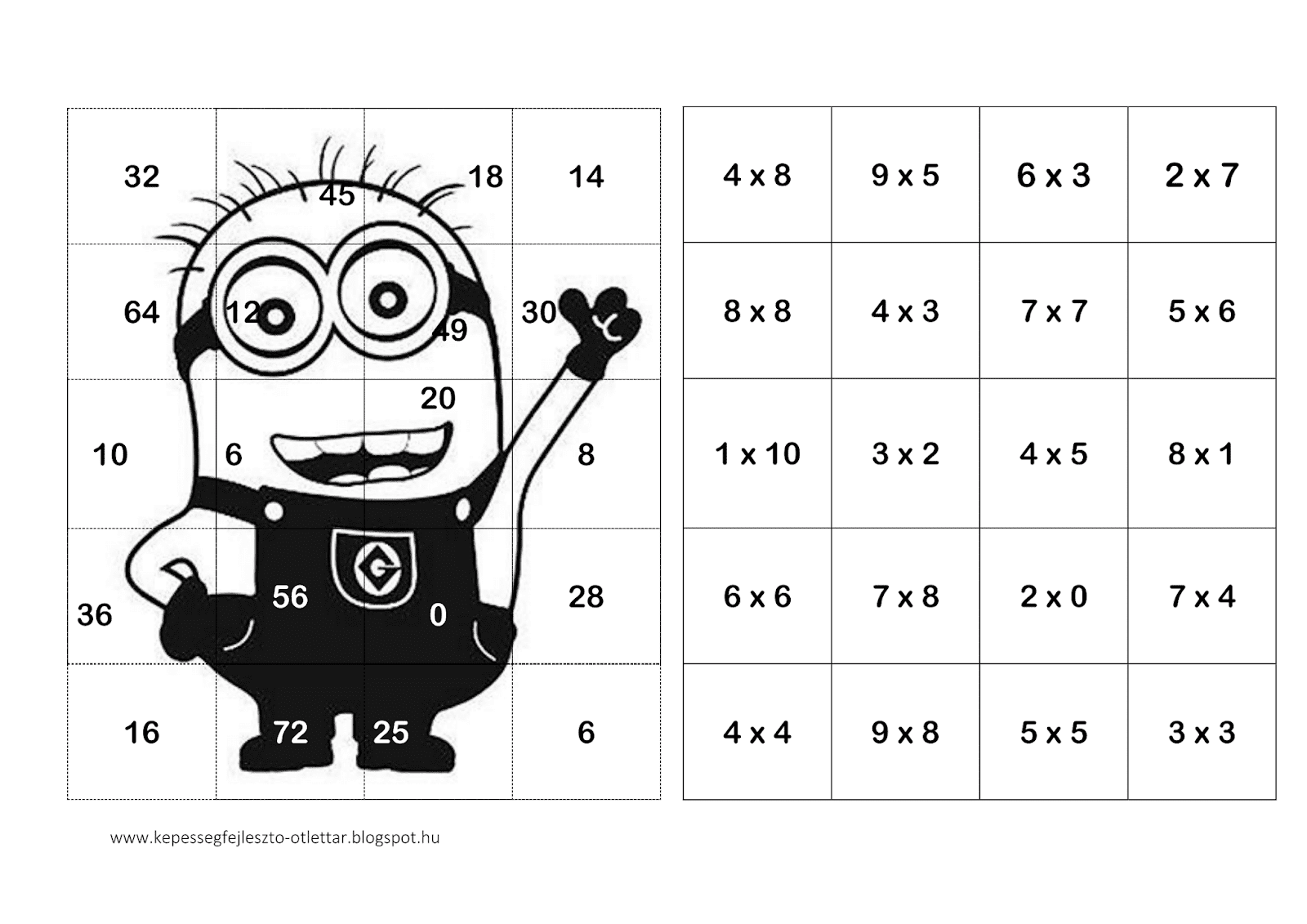 Jó munkát!  Ügyesek legyetek!